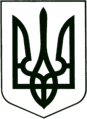 УКРАЇНА
МОГИЛІВ-ПОДІЛЬСЬКА МІСЬКА РАДА
ВІННИЦЬКОЇ ОБЛАСТІВИКОНАВЧИЙ КОМІТЕТ                                                           РІШЕННЯ №5Від 10.01.2022р.                                              м. Могилів-ПодільськийПро надання дозволуна виготовлення проектно-кошторисних документаційКеруючись ст.ст. 30, 31 Закону України «Про місцеве самоврядування в Україні», ст. 31 Закону України «Про регулювання містобудівної діяльності», Порядком розроблення проектної документації на будівництво об’єктів, який затверджений наказом Міністерства регіонального розвитку, будівництва та житлово-комунального господарства України із змінами від 10.08.2015р. № 190,  -виконком міської ради ВИРІШИВ:1. Надати дозвіл управлінню житлово-комунального господарства Могилів-Подільської міської ради (Стратійчук І.П.) на виготовлення проектно-кошторисних документацій по наступним проектам: 1.1. «Реконструкція мереж вуличного освітлення по проспекту Героїв (від ПК0+00 до ПК 7+12) у м. Могилеві-Подільському Вінницької області»;1.2. «Капітальний ремонт під’їзних шляхів до багатоквартирних житлових будинків № 275, № 277, № 279, № 283, № 285, № 287, № 289 по проспекту Незалежності у м. Могилеві-Подільському Вінницької області»;1.3. «Капітальний ремонт під’їзних шляхів до багатоквартирних житлових будинків № 299, № 301, № 303, № 305, № 307, № 293, № 295 по проспекту Незалежності у м. Могилеві-Подільському Вінницької області»;1.4. «Капітальний ремонт вулично-дорожньої мережі по вулиці Вокзальній (від проспекту Героїв до буд. № 11б) у м. Могилеві-Подільському Вінницької області»;1.5. «Капітальний ремонт вулично-дорожньої мережі по проспекту Героїв (від вулиці Вокзальна до вулиці Ринкова) у м. Могилеві-Подільському Вінницької області».2. Управлінню житлово-комунального господарства Могилів-Подільської міської ради (Стратійчук І.П.):2.1. Заключити договори на виготовлення проектно-кошторисних документацій з юридичною особою, яка має у своєму складі відповідних виконавців, що згідно із законодавством одержали кваліфікаційний сертифікат, або фізичною особою, яка згідно з законодавством має відповідні кваліфікаційні сертифікати;2.2. Здійснити фінансування наданих послуг згідно договорів та актів наданих послуг в порядку передбачених чинним законодавством;2.3. Проектно-кошторисні документації подати на розгляд та затвердження виконавчого комітету міської ради.3. Контроль за виконанням даного рішення покласти на першого заступника міського голови Безмещука П.О..     Міський голова                                              Геннадій ГЛУХМАНЮК